UWAGA RODZICE, 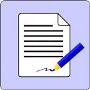 PODPISYWANIE UMÓW O ŚWIADCZENIA PRZEDSZKOLNE NA NOWY ROK SZKOLNY 2019/2020 BĘDZIE ODBYWAŁO SIĘ W TERMINIE OD 17- 25 CZERWCA BR.(DO PODPISANIA UMOWY POTRZEBNY BĘDZIE DOWÓD OSOBISTY) UWAGA: NIEPODPISANIE UMOWY W PODANYM TERMINIE JEST RÓWNOZNACZNE Z REZYGNACJĄ MIEJSCA W PRZEDSZKOLU.